 Edwin Ruiz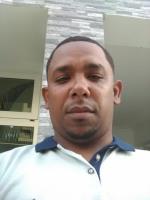 OBJETIVO PROFESIONAL [ Escribir Objetivo profesional ]EXPERIENCIABaldom 0/2011-0/2019-- Selecciona -- ((Seleccionar)) Pedro brand (Santos domingo ) Mecánico automotriz 2 FORMACIÓN Mecanismo automotriz 2 0/2005BUP / COU (Bachillerato) / Secundaria Mecanismo automotriz 2. Otra no especifiada Infoted . Santo domingo FORMACIÓN COMPLEMENTARIAHABILIDADES/CAPACIDADESIDIOMASINFORMÁTICAINFORMACIÓN ADICIONALhttp://Yajairaruiz1107.MiCVweb.comHabilidad 1Habilidad 2Habilidad 3Habilidad 4Habilidad 5Habilidad 6